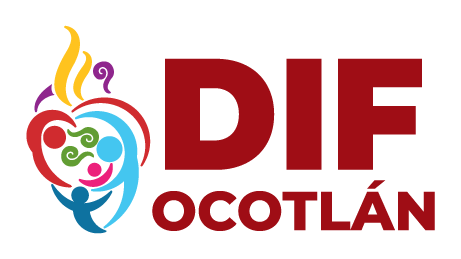 SISTEMA PARA EL DESARROLLO INTEGRAL DE LA FAMILIA DELMUNICIPIO DE OCOTLÁN, JALISCORELACIÓN DE CHEQUES Y TRANSFERENCIASNOVIEMBRE 2022CUENTA SUBSIDIOCHEQUEPAGASE A:                                  MONTO                                                                                                                       1,160,848.23 TOTAL                                                                                                                       1,160,848.23 TOTAL